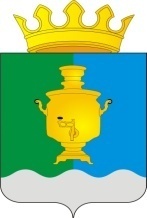 СОВЕТ ДЕПУТАТОВ ПОЕДУГИНСКОГО СЕЛЬСКОГО ПОСЕЛЕНИЯ СУКСУНСКОГО МУНИЦИПАЛЬНОГО РАЙОНАР  Е  Ш  Е  Н  И  Е18 .03. 2016                                                                                                                       № 90Об утверждении Положения о порядке определения размеравреда, причиняемого транспортнымисредствами, осуществляющимиперевозки тяжеловесных грузов, придвижении по автомобильным дорогамобщего пользования местного значенияПоедугинского сельского поселенияВ соответствии с Федеральными законами от 06.10.2003 № 131-ФЗ "Об общих принципах организации местного самоуправления в Российской Федерации", от 08.11.2007 № 257-ФЗ "Об автомобильных дорогах и о дорожной деятельности в Российской Федерации и о внесении изменений в отдельные законодательные акты Российской Федерации", от 26.12.2008 № 294-ФЗ "О защите прав юридических лиц индивидуальных предпринимателей при осуществлении государственного контроля (надзора) и муниципального контроля",  статьи 3 пункта 5  Устава Поедугинского сельского поселения, в целях в целях обеспечения сохранности и развития автомобильных дорог, улучшения их технического состояния, Совет депутатов Поедугинского поселения РЕШАЕТ:1. Утвердить прилагаемое Положение о порядке определения размера вреда, причиняемого транспортными средствами, осуществляющими перевозки тяжеловесных грузов, при движении по автомобильным дорогам общего пользования местного значения Поедугинского сельского поселения.2. Установить, что настоящее Решение вступает в силу со дня официального опубликования. 3. Опубликовать настоящее Решение путем размещения на официальном сайте Суксунского муниципального района. 4. Контроль исполнения настоящего Решения возложить на постоянную комиссию  по бюджету и целевым бюджетным фондам, налогам и экономическому развитию МО «Поедугинское сельское поселение»   (председатель Никитин А.М.).Председатель Совета депутатов Поедугинского сельского поселения                                       	            А.В. Рогожников                                                                               УТВЕРЖДЕНОСоветом депутатов Поедугинского сельского поселения                                                                               от 18.03.2016 № 90Положение о порядке определения размера вреда, причиняемого транспортными средствами, осуществляющими перевозки тяжеловесных грузов, при движении по автомобильным дорогам общего пользования местного значения Поедугинского сельского поселения1. Настоящее Положение разработано на основании федеральных законов от 06.10.2003 N 131-ФЗ "Об общих принципах организации местного самоуправления в Российской Федерации", от 08.11.2007 N 257-ФЗ "Об автомобильных дорогах и о дорожной деятельности в Российской Федерации и о внесении изменений в отдельные законодательные акты Российской Федерации", других нормативных актов и устанавливает порядок определения размера вреда, причиняемого транспортными средствами, осуществляющими перевозки тяжеловесных грузов, при движении по автомобильным дорогам общего пользования местного значения Поедугинского сельского поселения.2. Автомобильные дороги общего пользования местного значения Поедугинского сельского поселения – автомобильные дороги, находящиеся в реестре муниципальной собственности Поедугинского сельского поселения.3. Порядок возмещения вреда имеет цель сокращения негативных последствий от проезда тяжеловесных транспортных средств по автомобильным дорогам поселения путем компенсации вреда, наносимого автомобильным дорогам и искусственным сооружениям на них.4. Порядок устанавливает процедуру возмещения владельцами или пользователями транспортных средств, осуществляющих перевозки тяжеловесных грузов по автомобильным дорогам общего пользования местного значения поселения, вреда, причиняемого автомобильным дорогам этими транспортными средствами.5. Порядок распространяется на владельцев или пользователей транспортных средств, осуществляющих перевозки тяжеловесных грузов по автомобильным дорогам общего пользования местного значения поселения.6. С целью компенсации ущерба, причиняемого транспортными средствами, осуществляющими перевозки тяжеловесных грузов, при движении по автомобильным дорогам общего пользования местного значения поселения, вводится взимание платы с владельцев или пользователей автомобильного транспорта, перевозящего грузы. 7. Расчет размера вреда, причиняемого транспортными средствами, осуществляющими перевозки тяжеловесных грузов при движении по автомобильным дорогам общего пользования местного значения поселения и выдача разрешений на перевозку тяжеловесных грузов, осуществляется Отделом имущественных отношений Администрации Поедугинского сельского поселения согласно приложению к настоящему Положению.8. Специальное разрешение на проезд по автомобильным дорогам транспортных средств, осуществляющих перевозки тяжеловесных грузов, выдается только при предъявлении копии платежного поручения, подтверждающей факт возмещения владельцем или пользователем транспортного средства, осуществляющего перевозки тяжеловесных грузов, вреда, причиняемого таким транспортным средством при движении по автомобильным дорогам общего пользования.9. Расчет размера вреда, причиняемого транспортными средствами, осуществляющими перевозки тяжеловесных грузов, производится в течение двух рабочих дней с момента обращения владельцев или пользователей таких транспортных средств.10. Средства компенсации от вреда, причиняемого транспортными средствами, осуществляющими перевозки тяжеловесных грузов, поступают в бюджет поселения на содержание и ремонт автомобильных дорог поселения, поддержание несущей способности дорожных одежд и конструкций искусственных сооружений.11. Взимание размера вреда с пользователей автомобильных дорог при движении транспортных средств, перевозящих тяжеловесные грузы, за проезд по автомобильным дорогам общего пользования местного значения поселения не производится в случаях:- перевозки тяжеловесных грузов в целях предупреждения и ликвидации чрезвычайных ситуаций или ликвидации последствий стихийных бедствий;- перевозки тяжеловесных грузов оборонного значения при выполнении специальных заданий по маршрутам, согласованным органом исполнительной власти Пермского края, осуществляющим функции по управлению государственным имуществом в сфере дорожного хозяйства, и администрацией Суксунского муниципального района;- перевозки тяжеловесных грузов в целях реализации отдельных социально значимых федеральных, краевых и районных целевых программ, национальных проектов, региональных и муниципальных проектов, финансируемых полностью или частично за счет средств федерального бюджета, краевого бюджета,  бюджета Суксунского муниципального района и бюджета Поедугинского сельского поселения;- перевозки тяжелых грузов для сельскохозяйственных организаций (за исключением не связанных с сельскохозяйственной деятельностью).                                                            Приложение к Положению «О порядке определения размера вреда, причиняемого транспортными средствами, осуществляющими перевозки тяжеловесных грузов, при движении по автомобильным дорогам общего пользования местного значения Поедугинского сельского поселения» Размер вреда,причиняемого транспортными средствами, осуществляющимиперевозки тяжеловесных грузов, при движениипо автомобильным дорогам общего пользования местногозначения в Поедугинском сельском поселении<*> Размер вреда, причиняемого транспортными средствами, осуществляющими перевозки тяжеловесных грузов, складывается из суммы превышения предельно допустимых значений полной массы транспортного средства, каждой осевой массы.Примечание: Промежуточные значения между табличными параметрами определяются методом линейной интерполяции.Величина превышения предельнодопустимых значенийРазмеры вреда (в рублях) <*>Размеры вреда (в рублях) <*>Размеры вреда (в рублях) <*>Величина превышения предельнодопустимых значенийЗа каждые100 кмпутиЗа каждыйдень работы(300 км)За месяцработы(18 дней)1234При превышении полной массы транспортного средства:При превышении полной массы транспортного средства:При превышении полной массы транспортного средства:При превышении полной массы транспортного средства:до 5 тонн включительно1434297722свыше 5 до 7 тонн включительно143-195429-5857722-10530свыше 7 до 10 тонн включительно195-273585-81910530-14742свыше 10 до 15 тонн включительно273-377819-113114742-20358свыше 15 до 20 тонн включительно377-5201131-156020358-28080свыше 20 до 25 тонн включительно520-7021560-210628080-37908свыше 25 до 30 тонн включительно702-9102106-273037908-49244свыше 30 до 35 тонн включительно910-1131--свыше 35 до 40 тонн включительно1131-1417--свыше 40 до 45 тонн включительно1417-1742--свыше 45 до 50 тонн включительно1742-2106--свыше 50 тоннпо отдельному расчетупо отдельному расчетупо отдельному расчетуПри превышении осевой массы транспортного средства:При превышении осевой массы транспортного средства:При превышении осевой массы транспортного средства:При превышении осевой массы транспортного средства:до 10% включительно806241843524свыше 11 до 20% включительно806-11572418-347143542-62478свыше 20 до 30% включительно1157-15863471-475862478-85644свыше 30 до 40% включительно1586-21064758-631885644-113724свыше 40 до 50% включительно2106-27436318-8268113724-148824свыше 50 до 60% включительно2743-3419--свыше 60%по отдельному расчетупо отдельному расчетупо отдельному расчету